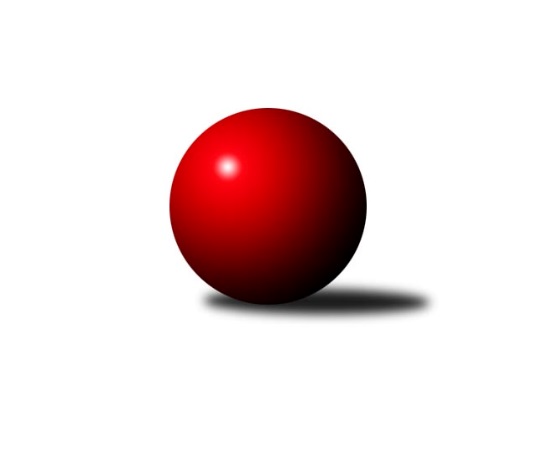 Č.19Ročník 2016/2017	2.5.2024 Krajský přebor OL  2016/2017Statistika 19. kolaTabulka družstev:		družstvo	záp	výh	rem	proh	skore	sety	průměr	body	plné	dorážka	chyby	1.	KK Šumperk ˝C˝	19	13	2	4	97.5 : 54.5 	(130.5 : 97.5)	2539	28	1733	806	33.9	2.	TJ Kovohutě Břidličná ˝B˝	19	13	1	5	89.0 : 63.0 	(124.0 : 104.0)	2505	27	1729	776	36.8	3.	TJ Horní Benešov ˝C˝	19	12	0	7	81.0 : 71.0 	(119.0 : 109.0)	2461	24	1704	756	40.9	4.	KK Zábřeh  ˝C˝	19	10	2	7	87.0 : 65.0 	(121.5 : 106.5)	2477	22	1736	741	44.3	5.	Sokol Přemyslovice ˝B˝	19	10	1	8	82.0 : 70.0 	(114.5 : 113.5)	2509	21	1727	782	39.3	6.	Spartak Přerov ˝C˝	19	10	1	8	78.5 : 73.5 	(121.5 : 106.5)	2491	21	1751	741	41.5	7.	KK Jiskra Rýmařov ˝B˝	19	10	1	8	75.5 : 76.5 	(114.5 : 113.5)	2474	21	1726	748	42.9	8.	KK Šumperk ˝B˝	19	9	0	10	82.5 : 68.5 	(116.5 : 111.5)	2473	18	1731	742	37.2	9.	KK Lipník nad Bečvou ˝A˝	19	8	0	11	74.5 : 77.5 	(116.5 : 111.5)	2445	16	1699	746	44.8	10.	TJ Tatran Litovel	19	6	2	11	57.0 : 93.0 	(96.0 : 132.0)	2405	14	1697	709	46.1	11.	TJ Horní Benešov ˝D˝	19	4	2	13	56.0 : 95.0 	(93.5 : 134.5)	2401	10	1694	708	51.5	12.	TJ Pozemstav Prostějov	19	3	0	16	49.5 : 102.5 	(100.0 : 128.0)	2434	6	1708	726	42.9Tabulka doma:		družstvo	záp	výh	rem	proh	skore	sety	průměr	body	maximum	minimum	1.	TJ Horní Benešov ˝C˝	10	9	0	1	57.5 : 22.5 	(69.0 : 51.0)	2606	18	2669	2534	2.	KK Šumperk ˝C˝	10	8	1	1	53.5 : 26.5 	(67.0 : 53.0)	2529	17	2631	2457	3.	KK Zábřeh  ˝C˝	10	8	0	2	59.0 : 21.0 	(70.5 : 49.5)	2526	16	2615	2452	4.	TJ Kovohutě Břidličná ˝B˝	10	8	0	2	52.5 : 27.5 	(70.5 : 49.5)	2412	16	2459	2332	5.	KK Šumperk ˝B˝	9	7	0	2	48.5 : 22.5 	(60.5 : 47.5)	2522	14	2668	2426	6.	Spartak Přerov ˝C˝	10	7	0	3	49.0 : 31.0 	(68.5 : 51.5)	2599	14	2677	2525	7.	KK Jiskra Rýmařov ˝B˝	9	6	1	2	44.0 : 28.0 	(58.0 : 50.0)	2549	13	2629	2453	8.	TJ Tatran Litovel	10	5	2	3	40.0 : 39.0 	(58.0 : 62.0)	2447	12	2522	2368	9.	KK Lipník nad Bečvou ˝A˝	9	5	0	4	43.0 : 29.0 	(65.5 : 42.5)	2388	10	2432	2346	10.	Sokol Přemyslovice ˝B˝	9	5	0	4	39.5 : 32.5 	(50.0 : 58.0)	2453	10	2520	2354	11.	TJ Horní Benešov ˝D˝	9	2	2	5	32.5 : 39.5 	(51.5 : 56.5)	2484	6	2583	2374	12.	TJ Pozemstav Prostějov	9	2	0	7	28.5 : 43.5 	(52.5 : 55.5)	2480	4	2554	2393Tabulka venku:		družstvo	záp	výh	rem	proh	skore	sety	průměr	body	maximum	minimum	1.	KK Šumperk ˝C˝	9	5	1	3	44.0 : 28.0 	(63.5 : 44.5)	2541	11	2761	2366	2.	TJ Kovohutě Břidličná ˝B˝	9	5	1	3	36.5 : 35.5 	(53.5 : 54.5)	2518	11	2587	2426	3.	Sokol Přemyslovice ˝B˝	10	5	1	4	42.5 : 37.5 	(64.5 : 55.5)	2516	11	2586	2427	4.	KK Jiskra Rýmařov ˝B˝	10	4	0	6	31.5 : 48.5 	(56.5 : 63.5)	2466	8	2537	2412	5.	Spartak Přerov ˝C˝	9	3	1	5	29.5 : 42.5 	(53.0 : 55.0)	2476	7	2595	2349	6.	KK Zábřeh  ˝C˝	9	2	2	5	28.0 : 44.0 	(51.0 : 57.0)	2471	6	2640	2327	7.	TJ Horní Benešov ˝C˝	9	3	0	6	23.5 : 48.5 	(50.0 : 58.0)	2462	6	2619	2297	8.	KK Lipník nad Bečvou ˝A˝	10	3	0	7	31.5 : 48.5 	(51.0 : 69.0)	2452	6	2581	2313	9.	KK Šumperk ˝B˝	10	2	0	8	34.0 : 46.0 	(56.0 : 64.0)	2473	4	2623	2259	10.	TJ Horní Benešov ˝D˝	10	2	0	8	23.5 : 55.5 	(42.0 : 78.0)	2413	4	2635	2086	11.	TJ Tatran Litovel	9	1	0	8	17.0 : 54.0 	(38.0 : 70.0)	2399	2	2536	2285	12.	TJ Pozemstav Prostějov	10	1	0	9	21.0 : 59.0 	(47.5 : 72.5)	2429	2	2569	2277Tabulka podzimní části:		družstvo	záp	výh	rem	proh	skore	sety	průměr	body	doma	venku	1.	TJ Kovohutě Břidličná ˝B˝	11	10	0	1	59.0 : 29.0 	(80.5 : 51.5)	2505	20 	6 	0 	0 	4 	0 	1	2.	KK Šumperk ˝C˝	11	8	1	2	55.0 : 33.0 	(72.0 : 60.0)	2507	17 	4 	1 	0 	4 	0 	2	3.	Spartak Přerov ˝C˝	11	6	1	4	48.5 : 39.5 	(71.5 : 60.5)	2480	13 	4 	0 	1 	2 	1 	3	4.	KK Zábřeh  ˝C˝	11	5	2	4	51.0 : 37.0 	(70.0 : 62.0)	2471	12 	3 	0 	2 	2 	2 	2	5.	KK Lipník nad Bečvou ˝A˝	11	6	0	5	49.5 : 38.5 	(68.5 : 63.5)	2457	12 	3 	0 	2 	3 	0 	3	6.	TJ Horní Benešov ˝C˝	11	6	0	5	43.5 : 44.5 	(67.0 : 65.0)	2438	12 	5 	0 	1 	1 	0 	4	7.	KK Jiskra Rýmařov ˝B˝	11	5	1	5	44.5 : 43.5 	(70.0 : 62.0)	2480	11 	3 	1 	2 	2 	0 	3	8.	Sokol Přemyslovice ˝B˝	11	5	1	5	43.0 : 45.0 	(61.0 : 71.0)	2514	11 	3 	0 	3 	2 	1 	2	9.	KK Šumperk ˝B˝	11	5	0	6	47.5 : 40.5 	(68.5 : 63.5)	2466	10 	4 	0 	1 	1 	0 	5	10.	TJ Tatran Litovel	11	3	1	7	30.0 : 58.0 	(51.5 : 80.5)	2365	7 	2 	1 	2 	1 	0 	5	11.	TJ Pozemstav Prostějov	11	2	0	9	30.0 : 58.0 	(60.0 : 72.0)	2417	4 	2 	0 	4 	0 	0 	5	12.	TJ Horní Benešov ˝D˝	11	1	1	9	26.5 : 61.5 	(51.5 : 80.5)	2409	3 	1 	1 	4 	0 	0 	5Tabulka jarní části:		družstvo	záp	výh	rem	proh	skore	sety	průměr	body	doma	venku	1.	TJ Horní Benešov ˝C˝	8	6	0	2	37.5 : 26.5 	(52.0 : 44.0)	2524	12 	4 	0 	0 	2 	0 	2 	2.	KK Šumperk ˝C˝	8	5	1	2	42.5 : 21.5 	(58.5 : 37.5)	2586	11 	4 	0 	1 	1 	1 	1 	3.	Sokol Přemyslovice ˝B˝	8	5	0	3	39.0 : 25.0 	(53.5 : 42.5)	2498	10 	2 	0 	1 	3 	0 	2 	4.	KK Zábřeh  ˝C˝	8	5	0	3	36.0 : 28.0 	(51.5 : 44.5)	2484	10 	5 	0 	0 	0 	0 	3 	5.	KK Jiskra Rýmařov ˝B˝	8	5	0	3	31.0 : 33.0 	(44.5 : 51.5)	2479	10 	3 	0 	0 	2 	0 	3 	6.	KK Šumperk ˝B˝	8	4	0	4	35.0 : 28.0 	(48.0 : 48.0)	2494	8 	3 	0 	1 	1 	0 	3 	7.	Spartak Přerov ˝C˝	8	4	0	4	30.0 : 34.0 	(50.0 : 46.0)	2540	8 	3 	0 	2 	1 	0 	2 	8.	TJ Kovohutě Břidličná ˝B˝	8	3	1	4	30.0 : 34.0 	(43.5 : 52.5)	2505	7 	2 	0 	2 	1 	1 	2 	9.	TJ Horní Benešov ˝D˝	8	3	1	4	29.5 : 33.5 	(42.0 : 54.0)	2416	7 	1 	1 	1 	2 	0 	3 	10.	TJ Tatran Litovel	8	3	1	4	27.0 : 35.0 	(44.5 : 51.5)	2475	7 	3 	1 	1 	0 	0 	3 	11.	KK Lipník nad Bečvou ˝A˝	8	2	0	6	25.0 : 39.0 	(48.0 : 48.0)	2420	4 	2 	0 	2 	0 	0 	4 	12.	TJ Pozemstav Prostějov	8	1	0	7	19.5 : 44.5 	(40.0 : 56.0)	2476	2 	0 	0 	3 	1 	0 	4 Zisk bodů pro družstvo:		jméno hráče	družstvo	body	zápasy	v %	dílčí body	sety	v %	1.	Zdeněk Fiury ml. ml.	TJ Kovohutě Břidličná ˝B˝ 	17	/	17	(100%)	28	/	34	(82%)	2.	Ján Ludrovský 	KK Šumperk ˝B˝ 	13	/	15	(87%)	20	/	30	(67%)	3.	Rostislav Petřík 	Spartak Přerov ˝C˝ 	13	/	17	(76%)	28	/	34	(82%)	4.	Růžena Smrčková 	KK Šumperk ˝B˝ 	13	/	17	(76%)	23.5	/	34	(69%)	5.	Martin Sedlář 	KK Šumperk ˝C˝ 	13	/	18	(72%)	26	/	36	(72%)	6.	Pavel Heinisch 	KK Šumperk ˝C˝ 	13	/	18	(72%)	22	/	36	(61%)	7.	Aneta Kubešová 	TJ Horní Benešov ˝C˝ 	12.5	/	19	(66%)	20.5	/	38	(54%)	8.	Jaromír Rabenseifner 	KK Šumperk ˝C˝ 	12	/	16	(75%)	23	/	32	(72%)	9.	Petr Hendrych 	KK Lipník nad Bečvou ˝A˝ 	12	/	16	(75%)	21.5	/	32	(67%)	10.	Romana Valová 	KK Jiskra Rýmařov ˝B˝ 	12	/	17	(71%)	24.5	/	34	(72%)	11.	Mykola Vološčuk 	KK Zábřeh  ˝C˝ 	12	/	17	(71%)	20	/	34	(59%)	12.	Miroslav Bodanský 	KK Zábřeh  ˝C˝ 	12	/	19	(63%)	22	/	38	(58%)	13.	Kateřina Zapletalová 	KK Šumperk ˝B˝ 	11.5	/	13	(88%)	19	/	26	(73%)	14.	Petr Chlachula 	KK Jiskra Rýmařov ˝B˝ 	11.5	/	17	(68%)	24.5	/	34	(72%)	15.	Richard Štětka 	KK Lipník nad Bečvou ˝A˝ 	11	/	14	(79%)	18	/	28	(64%)	16.	Jaroslav Vymazal 	KK Šumperk ˝C˝ 	11	/	18	(61%)	15.5	/	36	(43%)	17.	Michael Dostál 	TJ Horní Benešov ˝C˝ 	11	/	19	(58%)	21	/	38	(55%)	18.	Miloslav Petrů 	TJ Horní Benešov ˝C˝ 	10.5	/	18	(58%)	21.5	/	36	(60%)	19.	Jiří Hendrych 	TJ Horní Benešov ˝D˝ 	10	/	16	(63%)	20.5	/	32	(64%)	20.	Milan Vymazal 	KK Šumperk ˝C˝ 	10	/	17	(59%)	21	/	34	(62%)	21.	Miroslav Ondrouch 	Sokol Přemyslovice ˝B˝ 	10	/	18	(56%)	19	/	36	(53%)	22.	Martin Mikeska 	KK Jiskra Rýmařov ˝B˝ 	10	/	19	(53%)	18	/	38	(47%)	23.	Tomáš Zatloukal 	Sokol Přemyslovice ˝B˝ 	9.5	/	17	(56%)	17.5	/	34	(51%)	24.	Jaromír Hendrych st. 	TJ Horní Benešov ˝D˝ 	9.5	/	19	(50%)	19.5	/	38	(51%)	25.	Markéta Knapková 	KK Šumperk ˝B˝ 	9	/	10	(90%)	14	/	20	(70%)	26.	Martin Rédr 	Spartak Přerov ˝C˝ 	9	/	13	(69%)	17.5	/	26	(67%)	27.	Tomáš Fiury 	TJ Kovohutě Břidličná ˝B˝ 	9	/	16	(56%)	22	/	32	(69%)	28.	Petr Otáhal 	TJ Kovohutě Břidličná ˝B˝ 	9	/	16	(56%)	15	/	32	(47%)	29.	Vlastimila Kolářová 	KK Lipník nad Bečvou ˝A˝ 	9	/	18	(50%)	19	/	36	(53%)	30.	Jan Lenhart 	Spartak Přerov ˝C˝ 	8.5	/	17	(50%)	20	/	34	(59%)	31.	Kamila Chládková 	KK Zábřeh  ˝C˝ 	8	/	12	(67%)	17	/	24	(71%)	32.	Miroslav Plachý 	TJ Pozemstav Prostějov 	8	/	15	(53%)	14	/	30	(47%)	33.	Miroslav Sigmund 	TJ Tatran Litovel 	8	/	17	(47%)	17.5	/	34	(51%)	34.	Stanislav Brosinger 	TJ Tatran Litovel 	8	/	18	(44%)	17.5	/	36	(49%)	35.	Jiří Kankovský 	Sokol Přemyslovice ˝B˝ 	7.5	/	15	(50%)	15.5	/	30	(52%)	36.	Michal Gajdík 	KK Šumperk ˝C˝ 	7.5	/	17	(44%)	17	/	34	(50%)	37.	Jaroslav Pěcha 	KK Lipník nad Bečvou ˝A˝ 	7.5	/	17	(44%)	13	/	34	(38%)	38.	Ludvík Vymazal 	TJ Tatran Litovel 	7.5	/	18	(42%)	16	/	36	(44%)	39.	David Kaluža 	TJ Horní Benešov ˝C˝ 	7.5	/	19	(39%)	22.5	/	38	(59%)	40.	Milan Dvorský 	Sokol Přemyslovice ˝B˝ 	7	/	8	(88%)	9	/	16	(56%)	41.	Michal Kolář 	Sokol Přemyslovice ˝B˝ 	7	/	14	(50%)	14	/	28	(50%)	42.	Miloslav Krchov 	TJ Kovohutě Břidličná ˝B˝ 	7	/	15	(47%)	15	/	30	(50%)	43.	František Langer 	KK Zábřeh  ˝C˝ 	7	/	15	(47%)	13	/	30	(43%)	44.	Jaroslav Vidim 	TJ Tatran Litovel 	7	/	16	(44%)	14	/	32	(44%)	45.	Martin Sekanina 	KK Lipník nad Bečvou ˝A˝ 	7	/	17	(41%)	18	/	34	(53%)	46.	Josef Veselý 	TJ Kovohutě Břidličná ˝B˝ 	7	/	17	(41%)	18	/	34	(53%)	47.	Vilém Berger 	TJ Kovohutě Břidličná ˝B˝ 	6.5	/	19	(34%)	16	/	38	(42%)	48.	Helena Sobčáková 	KK Zábřeh  ˝C˝ 	6	/	7	(86%)	8	/	14	(57%)	49.	Zdeněk Grulich 	Sokol Přemyslovice ˝B˝ 	6	/	8	(75%)	11	/	16	(69%)	50.	Václav Kolařík ml. 	TJ Pozemstav Prostějov 	6	/	9	(67%)	13	/	18	(72%)	51.	Michal Rašťák 	TJ Horní Benešov ˝C˝ 	6	/	10	(60%)	11	/	20	(55%)	52.	Michal Blažek 	TJ Horní Benešov ˝D˝ 	6	/	10	(60%)	10	/	20	(50%)	53.	Libor Daňa 	Spartak Přerov ˝C˝ 	6	/	12	(50%)	12	/	24	(50%)	54.	Václav Kovařík 	TJ Pozemstav Prostějov 	6	/	13	(46%)	17	/	26	(65%)	55.	Jiří Kohoutek 	Spartak Přerov ˝C˝ 	6	/	13	(46%)	10	/	26	(38%)	56.	Lukáš Vybíral 	Sokol Přemyslovice ˝B˝ 	6	/	14	(43%)	13	/	28	(46%)	57.	Jiří Karafiát 	KK Zábřeh  ˝C˝ 	6	/	14	(43%)	9	/	28	(32%)	58.	Zdeněk Kment 	TJ Horní Benešov ˝D˝ 	5.5	/	16	(34%)	13	/	32	(41%)	59.	Miroslav Petřek st.	TJ Horní Benešov ˝D˝ 	5.5	/	18	(31%)	9	/	36	(25%)	60.	Lukáš Horňák 	KK Zábřeh  ˝C˝ 	5	/	7	(71%)	9.5	/	14	(68%)	61.	Stanislav Feike 	TJ Pozemstav Prostějov 	5	/	8	(63%)	7	/	16	(44%)	62.	Michal Symerský 	Spartak Přerov ˝C˝ 	5	/	10	(50%)	9	/	20	(45%)	63.	Václav Pumprla 	Spartak Přerov ˝C˝ 	5	/	11	(45%)	11	/	22	(50%)	64.	Miroslav Adámek 	KK Šumperk ˝B˝ 	5	/	11	(45%)	7.5	/	22	(34%)	65.	Pavla Hendrychová 	TJ Horní Benešov ˝D˝ 	5	/	15	(33%)	7	/	30	(23%)	66.	Josef Jurda 	TJ Pozemstav Prostějov 	5	/	17	(29%)	11	/	34	(32%)	67.	Jiří Polášek 	KK Jiskra Rýmařov ˝B˝ 	5	/	19	(26%)	16	/	38	(42%)	68.	Zdeněk Fiury st. st.	TJ Kovohutě Břidličná ˝B˝ 	4.5	/	11	(41%)	9	/	22	(41%)	69.	Olga Ollingerová 	KK Zábřeh  ˝C˝ 	4	/	7	(57%)	9	/	14	(64%)	70.	Zdeňka Habartová 	TJ Horní Benešov ˝D˝ 	4	/	7	(57%)	6.5	/	14	(46%)	71.	Jan Špalek 	KK Lipník nad Bečvou ˝A˝ 	4	/	8	(50%)	9	/	16	(56%)	72.	Jiří Vrobel 	TJ Tatran Litovel 	4	/	8	(50%)	7	/	16	(44%)	73.	Milan Smékal 	Sokol Přemyslovice ˝B˝ 	4	/	8	(50%)	6	/	16	(38%)	74.	Michal Ihnát 	KK Jiskra Rýmařov ˝B˝ 	4	/	11	(36%)	8.5	/	22	(39%)	75.	Ludmila Mederová 	KK Šumperk ˝B˝ 	4	/	12	(33%)	13	/	24	(54%)	76.	Pavel Černohous 	TJ Pozemstav Prostějov 	4	/	13	(31%)	11	/	26	(42%)	77.	David Rozsypal 	TJ Pozemstav Prostějov 	4	/	14	(29%)	10	/	28	(36%)	78.	Barbora Bártková 	TJ Horní Benešov ˝C˝ 	4	/	15	(27%)	11.5	/	30	(38%)	79.	Hana Pethsová 	TJ Horní Benešov ˝C˝ 	3.5	/	9	(39%)	7	/	18	(39%)	80.	Jan Petko 	KK Šumperk ˝B˝ 	3	/	4	(75%)	4	/	8	(50%)	81.	Eva Hradilová 	KK Lipník nad Bečvou ˝A˝ 	3	/	4	(75%)	4	/	8	(50%)	82.	Pavel Švan 	KK Jiskra Rýmařov ˝B˝ 	3	/	7	(43%)	5.5	/	14	(39%)	83.	Jaromír Janošec 	TJ Tatran Litovel 	3	/	7	(43%)	5	/	14	(36%)	84.	Jiří Kráčmar 	TJ Tatran Litovel 	3	/	7	(43%)	5	/	14	(36%)	85.	Jiří Srovnal 	KK Zábřeh  ˝C˝ 	3	/	10	(30%)	9	/	20	(45%)	86.	Vilém Zeiner 	KK Lipník nad Bečvou ˝A˝ 	3	/	12	(25%)	8	/	24	(33%)	87.	Jana Ovčačíková 	KK Jiskra Rýmařov ˝B˝ 	3	/	12	(25%)	6.5	/	24	(27%)	88.	Bedřiška Šrotová 	KK Šumperk ˝B˝ 	3	/	13	(23%)	7	/	26	(27%)	89.	Miroslav Langer 	KK Jiskra Rýmařov ˝B˝ 	2	/	2	(100%)	3	/	4	(75%)	90.	Marek Kankovský 	Sokol Přemyslovice ˝B˝ 	2	/	3	(67%)	5	/	6	(83%)	91.	Martin Zaoral 	Sokol Přemyslovice ˝B˝ 	2	/	3	(67%)	3	/	6	(50%)	92.	Tomáš Pěnička 	KK Zábřeh  ˝C˝ 	2	/	4	(50%)	5	/	8	(63%)	93.	Michal Strachota 	KK Šumperk ˝C˝ 	2	/	4	(50%)	4	/	8	(50%)	94.	Vlastimil Kozák 	TJ Tatran Litovel 	2	/	5	(40%)	6	/	10	(60%)	95.	 	 	2	/	6	(33%)	5	/	12	(42%)	96.	Zdeněk Žanda 	TJ Horní Benešov ˝D˝ 	2	/	6	(33%)	5	/	12	(42%)	97.	Eliška Dokoupilová 	KK Šumperk ˝B˝ 	2	/	8	(25%)	4.5	/	16	(28%)	98.	Josef Čapka 	TJ Pozemstav Prostějov 	2	/	9	(22%)	6	/	18	(33%)	99.	Jiří Hradílek 	Spartak Přerov ˝C˝ 	2	/	11	(18%)	7.5	/	22	(34%)	100.	Petr Černohous 	TJ Pozemstav Prostějov 	1.5	/	4	(38%)	5	/	8	(63%)	101.	Miroslav Mrkos 	KK Šumperk ˝B˝ 	1.5	/	6	(25%)	3	/	12	(25%)	102.	Ota Adámek 	KK Jiskra Rýmařov ˝B˝ 	1	/	1	(100%)	2	/	2	(100%)	103.	Jana Kulhánková 	KK Lipník nad Bečvou ˝A˝ 	1	/	1	(100%)	2	/	2	(100%)	104.	Marek Bilíček 	TJ Horní Benešov ˝C˝ 	1	/	1	(100%)	2	/	2	(100%)	105.	Petr Hájek 	Sokol Přemyslovice ˝B˝ 	1	/	1	(100%)	1	/	2	(50%)	106.	Josef Šindler 	TJ Horní Benešov ˝C˝ 	1	/	2	(50%)	3	/	4	(75%)	107.	Jan Semrád 	KK Šumperk ˝C˝ 	1	/	2	(50%)	2	/	4	(50%)	108.	Zdeněk Smrža 	TJ Horní Benešov ˝C˝ 	1	/	2	(50%)	1	/	4	(25%)	109.	Jiří Divila st. 	Spartak Přerov ˝C˝ 	1	/	2	(50%)	1	/	4	(25%)	110.	Jaroslav Koppa 	KK Lipník nad Bečvou ˝A˝ 	1	/	3	(33%)	3	/	6	(50%)	111.	Ivan Brzobohatý 	TJ Pozemstav Prostějov 	1	/	7	(14%)	4	/	14	(29%)	112.	Dušan Žouželka 	TJ Tatran Litovel 	0.5	/	2	(25%)	2	/	4	(50%)	113.	Martin Holas 	Spartak Přerov ˝C˝ 	0	/	1	(0%)	1	/	2	(50%)	114.	Josef Grulich 	Sokol Přemyslovice ˝B˝ 	0	/	1	(0%)	0.5	/	2	(25%)	115.	Leoš Řepka ml. 	TJ Kovohutě Břidličná ˝B˝ 	0	/	1	(0%)	0	/	2	(0%)	116.	Jiří Okleštěk 	KK Zábřeh  ˝C˝ 	0	/	1	(0%)	0	/	2	(0%)	117.	Ladislav Mandák 	KK Lipník nad Bečvou ˝A˝ 	0	/	1	(0%)	0	/	2	(0%)	118.	Zbyněk Tesař 	TJ Horní Benešov ˝D˝ 	0	/	1	(0%)	0	/	2	(0%)	119.	Pavel Přikryl 	KK Jiskra Rýmařov ˝B˝ 	0	/	1	(0%)	0	/	2	(0%)	120.	Martin Bartoš 	Spartak Přerov ˝C˝ 	0	/	2	(0%)	1	/	4	(25%)	121.	Tomáš Zbořil 	TJ Horní Benešov ˝D˝ 	0	/	2	(0%)	1	/	4	(25%)	122.	Michal Mainuš 	KK Lipník nad Bečvou ˝A˝ 	0	/	2	(0%)	1	/	4	(25%)	123.	Štěpán Charník 	KK Jiskra Rýmařov ˝B˝ 	0	/	2	(0%)	1	/	4	(25%)	124.	Martin Hampl 	TJ Tatran Litovel 	0	/	3	(0%)	0	/	6	(0%)	125.	Libor Příhoda 	KK Šumperk ˝C˝ 	0	/	4	(0%)	0	/	8	(0%)	126.	Jaroslav Ďulík 	TJ Tatran Litovel 	0	/	7	(0%)	2	/	14	(14%)Průměry na kuželnách:		kuželna	průměr	plné	dorážka	chyby	výkon na hráče	1.	TJ Spartak Přerov, 1-6	2581	1777	803	39.3	(430.2)	2.	 Horní Benešov, 1-4	2538	1767	770	44.4	(423.1)	3.	KK Jiskra Rýmařov, 1-4	2530	1759	771	44.1	(421.8)	4.	KK Zábřeh, 1-4	2495	1730	764	41.6	(415.9)	5.	KK Šumperk, 1-4	2494	1734	760	40.8	(415.8)	6.	TJ  Prostějov, 1-4	2489	1735	753	38.7	(414.9)	7.	TJ Tatran Litovel, 1-2	2457	1709	748	41.3	(409.6)	8.	Sokol Přemyslovice, 1-4	2452	1707	745	41.1	(408.8)	9.	TJ Kovohutě Břidličná, 1-2	2382	1666	715	39.2	(397.0)	10.	KK Lipník nad Bečvou, 1-2	2357	1650	707	47.1	(392.9)Nejlepší výkony na kuželnách:TJ Spartak Přerov, 1-6KK Šumperk ˝C˝	2761	15. kolo	Helena Sobčáková 	KK Zábřeh  ˝C˝	497	3. koloSpartak Přerov ˝C˝	2677	5. kolo	Michael Dostál 	TJ Horní Benešov ˝C˝	488	12. koloSpartak Přerov ˝C˝	2667	19. kolo	Jiří Hendrych 	TJ Horní Benešov ˝D˝	488	17. koloSpartak Přerov ˝C˝	2636	8. kolo	Jaroslav Vymazal 	KK Šumperk ˝C˝	486	15. koloTJ Horní Benešov ˝D˝	2635	17. kolo	Michal Symerský 	Spartak Přerov ˝C˝	473	5. koloSpartak Přerov ˝C˝	2635	3. kolo	Martin Sedlář 	KK Šumperk ˝C˝	473	15. koloKK Šumperk ˝B˝	2623	5. kolo	Martin Rédr 	Spartak Přerov ˝C˝	471	11. koloSpartak Přerov ˝C˝	2597	12. kolo	Rostislav Petřík 	Spartak Přerov ˝C˝	469	13. koloSokol Přemyslovice ˝B˝	2584	11. kolo	Rostislav Petřík 	Spartak Přerov ˝C˝	463	19. koloSpartak Přerov ˝C˝	2576	10. kolo	Růžena Smrčková 	KK Šumperk ˝B˝	462	5. kolo Horní Benešov, 1-4TJ Horní Benešov ˝C˝	2669	15. kolo	Michael Dostál 	TJ Horní Benešov ˝C˝	487	5. koloTJ Horní Benešov ˝C˝	2648	11. kolo	Barbora Bártková 	TJ Horní Benešov ˝C˝	485	18. koloKK Zábřeh  ˝C˝	2640	15. kolo	Lukáš Horňák 	KK Zábřeh  ˝C˝	483	15. koloTJ Horní Benešov ˝C˝	2639	17. kolo	Václav Kovařík 	TJ Pozemstav Prostějov	478	8. koloTJ Horní Benešov ˝C˝	2636	5. kolo	Miloslav Petrů 	TJ Horní Benešov ˝C˝	477	19. koloKK Šumperk ˝C˝	2630	9. kolo	Michael Dostál 	TJ Horní Benešov ˝C˝	475	15. koloTJ Horní Benešov ˝C˝	2619	18. kolo	Zdeněk Grulich 	Sokol Přemyslovice ˝B˝	474	19. koloTJ Horní Benešov ˝C˝	2613	13. kolo	Jiří Hendrych 	TJ Horní Benešov ˝D˝	468	16. koloTJ Horní Benešov ˝D˝	2612	11. kolo	Jiří Hendrych 	TJ Horní Benešov ˝D˝	467	1. koloTJ Horní Benešov ˝C˝	2610	19. kolo	Miroslav Bodanský 	KK Zábřeh  ˝C˝	466	15. koloKK Jiskra Rýmařov, 1-4KK Jiskra Rýmařov ˝B˝	2629	9. kolo	Romana Valová 	KK Jiskra Rýmařov ˝B˝	475	5. koloKK Jiskra Rýmařov ˝B˝	2592	5. kolo	Martin Sedlář 	KK Šumperk ˝C˝	475	13. koloTJ Kovohutě Břidličná ˝B˝	2587	7. kolo	Růžena Smrčková 	KK Šumperk ˝B˝	473	3. koloKK Jiskra Rýmařov ˝B˝	2572	7. kolo	Miloslav Krchov 	TJ Kovohutě Břidličná ˝B˝	471	7. koloSokol Přemyslovice ˝B˝	2568	5. kolo	Romana Valová 	KK Jiskra Rýmařov ˝B˝	471	17. koloKK Jiskra Rýmařov ˝B˝	2566	17. kolo	Romana Valová 	KK Jiskra Rýmařov ˝B˝	467	9. koloKK Jiskra Rýmařov ˝B˝	2548	1. kolo	Petr Chlachula 	KK Jiskra Rýmařov ˝B˝	464	7. koloKK Jiskra Rýmařov ˝B˝	2546	3. kolo	Kateřina Zapletalová 	KK Šumperk ˝B˝	462	3. koloKK Zábřeh  ˝C˝	2541	1. kolo	Petr Chlachula 	KK Jiskra Rýmařov ˝B˝	461	3. koloKK Jiskra Rýmařov ˝B˝	2521	13. kolo	Jiří Polášek 	KK Jiskra Rýmařov ˝B˝	459	9. koloKK Zábřeh, 1-4KK Zábřeh  ˝C˝	2615	16. kolo	Rostislav Petřík 	Spartak Přerov ˝C˝	488	14. koloKK Zábřeh  ˝C˝	2596	14. kolo	Zdeněk Fiury ml. ml.	TJ Kovohutě Břidličná ˝B˝	468	2. koloSpartak Přerov ˝C˝	2595	14. kolo	Lukáš Horňák 	KK Zábřeh  ˝C˝	461	16. koloKK Zábřeh  ˝C˝	2587	10. kolo	Kamila Chládková 	KK Zábřeh  ˝C˝	460	14. koloKK Zábřeh  ˝C˝	2538	17. kolo	Kamila Chládková 	KK Zábřeh  ˝C˝	459	16. koloKK Šumperk ˝C˝	2530	11. kolo	Helena Sobčáková 	KK Zábřeh  ˝C˝	456	11. koloKK Zábřeh  ˝C˝	2529	19. kolo	Jiří Karafiát 	KK Zábřeh  ˝C˝	454	17. koloKK Zábřeh  ˝C˝	2509	11. kolo	Petr Otáhal 	TJ Kovohutě Břidličná ˝B˝	454	2. koloTJ Kovohutě Břidličná ˝B˝	2500	2. kolo	Jiří Karafiát 	KK Zábřeh  ˝C˝	451	10. koloKK Zábřeh  ˝C˝	2487	12. kolo	Martin Sedlář 	KK Šumperk ˝C˝	450	11. koloKK Šumperk, 1-4KK Šumperk ˝B˝	2668	14. kolo	Miroslav Adámek 	KK Šumperk ˝B˝	471	14. koloKK Šumperk ˝C˝	2631	19. kolo	Martin Sedlář 	KK Šumperk ˝C˝	470	18. koloKK Šumperk ˝C˝	2594	14. kolo	Markéta Knapková 	KK Šumperk ˝B˝	467	7. koloKK Šumperk ˝C˝	2566	18. kolo	Martin Sedlář 	KK Šumperk ˝C˝	466	14. koloSpartak Přerov ˝C˝	2563	16. kolo	Markéta Knapková 	KK Šumperk ˝B˝	464	16. koloKK Šumperk ˝B˝	2563	10. kolo	Martin Sedlář 	KK Šumperk ˝C˝	463	6. koloKK Šumperk ˝C˝	2560	8. kolo	Růžena Smrčková 	KK Šumperk ˝B˝	462	18. koloKK Šumperk ˝C˝	2559	10. kolo	Martin Sedlář 	KK Šumperk ˝C˝	461	19. koloKK Šumperk ˝B˝	2552	18. kolo	Pavel Heinisch 	KK Šumperk ˝C˝	461	19. koloTJ Kovohutě Břidličná ˝B˝	2549	14. kolo	Rostislav Petřík 	Spartak Přerov ˝C˝	461	16. koloTJ  Prostějov, 1-4Sokol Přemyslovice ˝B˝	2579	15. kolo	Romana Valová 	KK Jiskra Rýmařov ˝B˝	473	6. koloKK Šumperk ˝C˝	2565	1. kolo	Zdeněk Grulich 	Sokol Přemyslovice ˝B˝	465	15. koloTJ Kovohutě Břidličná ˝B˝	2557	18. kolo	Michal Kolář 	Sokol Přemyslovice ˝B˝	460	15. koloTJ Pozemstav Prostějov	2554	18. kolo	Pavel Heinisch 	KK Šumperk ˝C˝	458	1. koloTJ Pozemstav Prostějov	2549	3. kolo	Ján Ludrovský 	KK Šumperk ˝B˝	453	13. koloKK Šumperk ˝B˝	2520	13. kolo	Petr Chlachula 	KK Jiskra Rýmařov ˝B˝	452	6. koloTJ Pozemstav Prostějov	2518	13. kolo	Václav Kovařík 	TJ Pozemstav Prostějov	451	18. koloTJ Pozemstav Prostějov	2510	1. kolo	Václav Kovařík 	TJ Pozemstav Prostějov	450	3. koloKK Lipník nad Bečvou ˝A˝	2503	5. kolo	Miloslav Krchov 	TJ Kovohutě Břidličná ˝B˝	450	18. koloTJ Pozemstav Prostějov	2489	9. kolo	David Rozsypal 	TJ Pozemstav Prostějov	448	18. koloTJ Tatran Litovel, 1-2TJ Horní Benešov ˝C˝	2523	14. kolo	Martin Rédr 	Spartak Přerov ˝C˝	459	2. koloTJ Tatran Litovel	2522	17. kolo	Jaromír Janošec 	TJ Tatran Litovel	457	17. koloKK Šumperk ˝B˝	2519	11. kolo	Stanislav Brosinger 	TJ Tatran Litovel	448	15. koloSpartak Přerov ˝C˝	2517	2. kolo	Miroslav Sigmund 	TJ Tatran Litovel	447	14. koloKK Šumperk ˝C˝	2513	17. kolo	Rostislav Petřík 	Spartak Přerov ˝C˝	446	2. koloTJ Tatran Litovel	2506	12. kolo	Zdeněk Fiury ml. ml.	TJ Kovohutě Břidličná ˝B˝	444	12. koloTJ Tatran Litovel	2492	10. kolo	Tomáš Fiury 	TJ Kovohutě Břidličná ˝B˝	444	12. koloKK Jiskra Rýmařov ˝B˝	2491	10. kolo	Růžena Smrčková 	KK Šumperk ˝B˝	443	11. koloTJ Kovohutě Břidličná ˝B˝	2453	12. kolo	Pavel Heinisch 	KK Šumperk ˝C˝	443	17. koloTJ Tatran Litovel	2450	14. kolo	Stanislav Brosinger 	TJ Tatran Litovel	440	10. koloSokol Přemyslovice, 1-4KK Lipník nad Bečvou ˝A˝	2581	3. kolo	Vlastimila Kolářová 	KK Lipník nad Bečvou ˝A˝	466	3. koloTJ Horní Benešov ˝C˝	2522	7. kolo	Kamila Chládková 	KK Zábřeh  ˝C˝	460	9. koloKK Zábřeh  ˝C˝	2520	9. kolo	Barbora Bártková 	TJ Horní Benešov ˝C˝	455	7. koloSokol Přemyslovice ˝B˝	2520	7. kolo	Miroslav Ondrouch 	Sokol Přemyslovice ˝B˝	452	7. koloSokol Přemyslovice ˝B˝	2518	16. kolo	Petr Chlachula 	KK Jiskra Rýmařov ˝B˝	452	16. koloSokol Přemyslovice ˝B˝	2507	18. kolo	Zdeněk Grulich 	Sokol Přemyslovice ˝B˝	451	16. koloKK Jiskra Rýmařov ˝B˝	2500	16. kolo	Jiří Hendrych 	TJ Horní Benešov ˝D˝	451	13. koloSokol Přemyslovice ˝B˝	2478	6. kolo	Milan Dvorský 	Sokol Přemyslovice ˝B˝	445	6. koloSokol Přemyslovice ˝B˝	2476	4. kolo	Marek Kankovský 	Sokol Přemyslovice ˝B˝	444	1. koloSokol Přemyslovice ˝B˝	2430	1. kolo	Zdeněk Grulich 	Sokol Přemyslovice ˝B˝	441	18. koloTJ Kovohutě Břidličná, 1-2Sokol Přemyslovice ˝B˝	2497	17. kolo	Zdeněk Fiury ml. ml.	TJ Kovohutě Břidličná ˝B˝	460	3. koloTJ Kovohutě Břidličná ˝B˝	2459	1. kolo	Zdeněk Fiury ml. ml.	TJ Kovohutě Břidličná ˝B˝	458	1. koloTJ Kovohutě Břidličná ˝B˝	2451	5. kolo	Miroslav Adámek 	KK Šumperk ˝B˝	448	15. koloTJ Kovohutě Břidličná ˝B˝	2450	3. kolo	Jiří Kankovský 	Sokol Přemyslovice ˝B˝	445	17. koloKK Jiskra Rýmařov ˝B˝	2439	19. kolo	Jiří Hendrych 	TJ Horní Benešov ˝D˝	445	5. koloTJ Kovohutě Břidličná ˝B˝	2431	17. kolo	Zdeněk Fiury ml. ml.	TJ Kovohutě Břidličná ˝B˝	439	17. koloTJ Kovohutě Břidličná ˝B˝	2430	9. kolo	Zdeněk Grulich 	Sokol Přemyslovice ˝B˝	438	17. koloTJ Kovohutě Břidličná ˝B˝	2418	13. kolo	Romana Valová 	KK Jiskra Rýmařov ˝B˝	437	19. koloTJ Kovohutě Břidličná ˝B˝	2389	15. kolo	Jiří Polášek 	KK Jiskra Rýmařov ˝B˝	437	19. koloTJ Kovohutě Břidličná ˝B˝	2386	11. kolo	Zdeněk Fiury ml. ml.	TJ Kovohutě Břidličná ˝B˝	433	9. koloKK Lipník nad Bečvou, 1-2KK Šumperk ˝C˝	2455	7. kolo	Richard Štětka 	KK Lipník nad Bečvou ˝A˝	462	7. koloKK Lipník nad Bečvou ˝A˝	2432	2. kolo	Pavel Heinisch 	KK Šumperk ˝C˝	453	7. koloSokol Přemyslovice ˝B˝	2427	14. kolo	Romana Valová 	KK Jiskra Rýmařov ˝B˝	453	18. koloKK Jiskra Rýmařov ˝B˝	2418	18. kolo	Jana Kulhánková 	KK Lipník nad Bečvou ˝A˝	448	2. koloKK Lipník nad Bečvou ˝A˝	2412	14. kolo	Petr Chlachula 	KK Jiskra Rýmařov ˝B˝	444	18. koloKK Lipník nad Bečvou ˝A˝	2395	9. kolo	Petr Hendrych 	KK Lipník nad Bečvou ˝A˝	442	4. koloKK Lipník nad Bečvou ˝A˝	2394	16. kolo	Petr Hendrych 	KK Lipník nad Bečvou ˝A˝	441	18. koloKK Lipník nad Bečvou ˝A˝	2390	4. kolo	Petr Černohous 	TJ Pozemstav Prostějov	441	16. koloKK Lipník nad Bečvou ˝A˝	2388	18. kolo	Richard Štětka 	KK Lipník nad Bečvou ˝A˝	437	18. koloKK Lipník nad Bečvou ˝A˝	2381	7. kolo	Richard Štětka 	KK Lipník nad Bečvou ˝A˝	435	2. koloČetnost výsledků:	8.0 : 0.0	6x	7.0 : 1.0	15x	6.5 : 1.5	2x	6.0 : 2.0	31x	6.0 : 1.0	1x	5.5 : 2.5	1x	5.0 : 3.0	15x	5.0 : 2.0	1x	4.0 : 4.0	6x	3.0 : 5.0	14x	2.5 : 5.5	3x	2.0 : 6.0	12x	1.5 : 6.5	1x	1.0 : 7.0	5x	0.0 : 8.0	1x